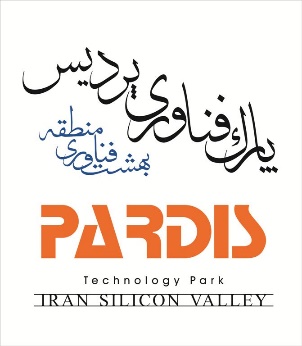 حمایت از نمونه‌سازی نتایج تحقیقات شرکت‌های عضو ناحیه نوآوری پردیس  حمایت از نمونه‌سازی نتایج تحقیقات شرکت‌های عضو ناحیه نوآوری پردیس  نام طرح/ پروژه نام شرکت متقاضیشماره تماس مشتریان محصول/ طرحاختراعات ثبت شده مرتبط با طرح  مدت زمان مورد نیاز برای نمونه‌سازی (ماه)هزینه لازم برای نمونه‌سازی(ریال)توضیحاتی از آخرین وضعیت طرح/ پروژه 